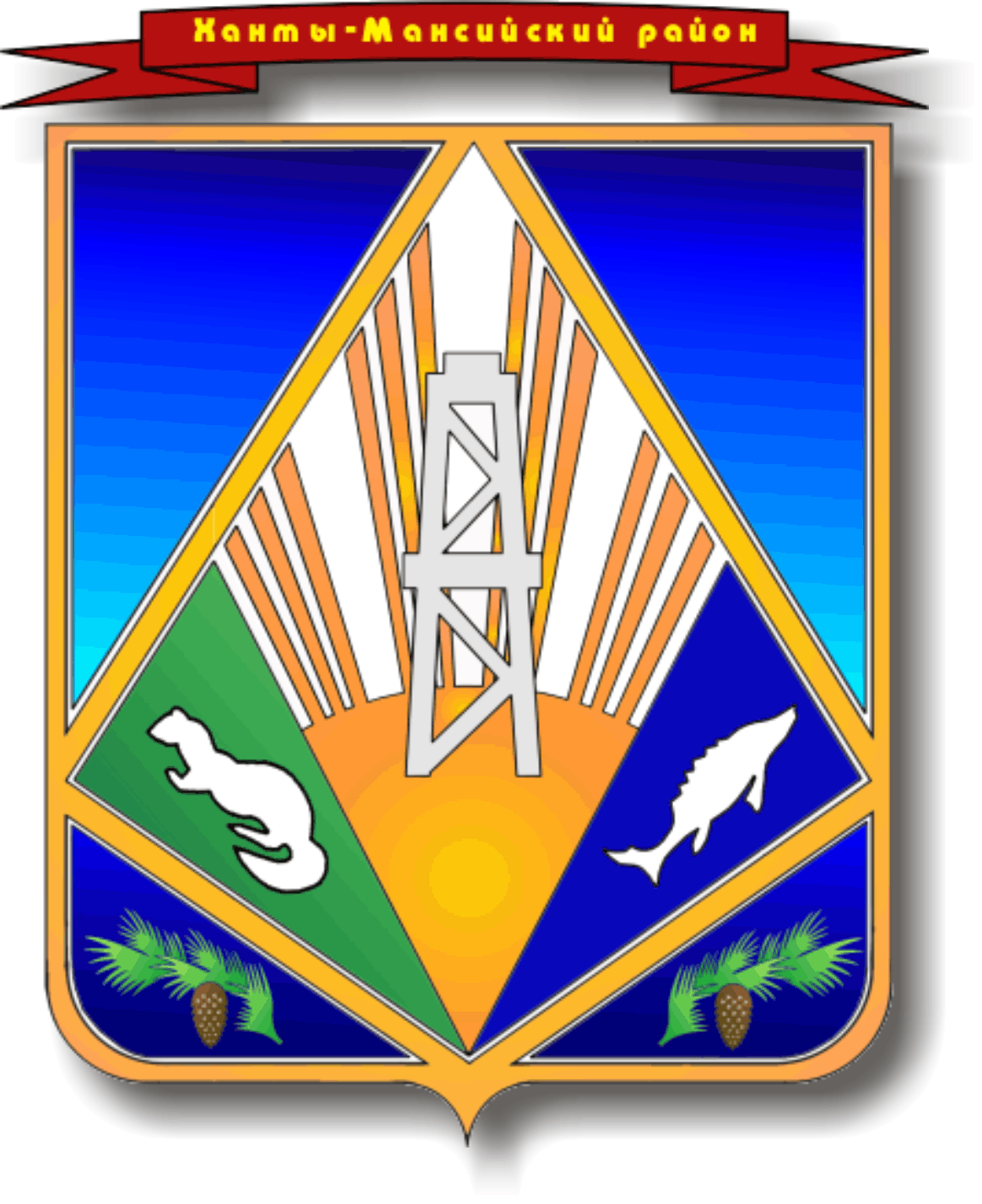 МУНИЦИПАЛЬНОЕ ОБРАЗОВАНИЕХАНТЫ-МАНСИЙСКИЙ РАЙОНХанты-Мансийский автономный округ – ЮграАДМИНИСТРАЦИЯ ХАНТЫ-МАНСИЙСКОГО РАЙОНАП О С Т А Н О В Л Е Н И Еот 03.03.2016         						    		         № 77г. Ханты-МансийскО создании Общественного советапо вопросам закупок для муниципальных нужд, бюджетной политики  и бюджетного процесса при администрации Ханты-Мансийского района	Руководствуясь федеральными законами от 5 апреля 2013 года              № 44-ФЗ «О контрактной системе в сфере закупок товаров, работ, услуг для обеспечения государственных и муниципальных нужд»,                             от 21 июля 2014 года № 212-ФЗ «Об основах общественного контроля                в Российской Федерации», ст. 27, 32 Устава Ханты-Мансийского              района, постановлением администрации Ханты-Мансийского района                               от 17 июля 2015 года № 158 «Об утверждении требований к порядку разработки и принятия правовых актов о нормировании в сфере закупок для обеспечения муниципальных нужд Ханты-Мансийского района, содержанию указанных актов и обеспечению их исполнения», в целях  учета потребностей и интересов граждан, общественных объединений, иных некоммерческих организаций при формировании и реализации управленческих решений, осуществления общественного контроля, обеспечения общественного участия при решении администрацией  Ханты-Мансийского района вопросов в сфере бюджетной политики района и бюджетного процесса, закупок товаров, работ, услуг для муниципальных нужд:1. Утвердить положение об Общественном совете по вопросам закупок для муниципальных нужд, бюджетной политики и бюджетного процесса при администрации Ханты-Мансийского района согласно приложению.2. Назначить комитет по финансам администрации Ханты-Мансийского района ответственным за организационное обеспечение деятельности Общественного совета по вопросам закупок для муниципальных нужд, бюджетной политики и бюджетного процесса при администрации Ханты-Мансийского района.3. Опубликовать настоящее постановление  в газете «Наш район»              и на официальном сайте администрации Ханты-Мансийского района                  в сети Интернет.4. Настоящее постановление вступает в силу с после его официального опубликования (обнародования).5. Контроль за выполнением постановлением оставляю за собой.И.о. главы администрации Ханты-Мансийского района			                                       Р.Н.ЕрышевПриложение к постановлению администрацииХанты-Мансийского районаот 03.03.2016 № 77Положениеоб Общественном совете по вопросам закупок для муниципальных нужд, бюджетной политики и бюджетного процесса при администрации Ханты-Мансийского районаОбщие положения1.1. Общественный совет по вопросам закупок для муниципальных нужд,  бюджетной политики  и бюджетного процесса при администрации Ханты-Мансийского района (далее – Совет) является постоянно действующим консультативно-совещательным коллегиальным органом, созданным в целях содействия поиску эффективных решений, обеспечения общественного участия при решении вопросов в указанной сфере на основе взаимодействия представителей общественности, граждан, объединений общественных и иных негосударственных некоммерческих организаций с администрацией Ханты-Мансийского района, а также реализации прав на осуществление общественного контроля, обеспечение участия населения Ханты-Мансийского района при подготовке и реализации управленческих решений по вопросам закупок для муниципальных нужд, бюджетной политики и бюджетного процесса.1.2. Совет в своей деятельности руководствуется Конституцией Российской Федерации, законодательством Российской Федерации,     Ханты-Мансийского автономного округа – Югры, Уставом                   Ханты-Мансийского района, муниципальными правовыми актами         Ханты-Мансийского района, настоящим Положением.1.3. Совет осуществляет свою деятельность на общественных началах, (на безвозмездной основе) и не является юридическим лицом.1.4. Персональный состав Совета утверждается распоряжением администрации Ханты-Мансийского района.1.5. Решения Совета носят рекомендательный характер.1.6. Организационно-техническое обеспечение деятельности Совета осуществляется комитетом по финансам администрации Ханты-Мансийского района (далее – комитет).2. Задачи и направления деятельности СоветаОсновными задачами Совета являются:2.1. Осуществление общественного контроля по вопросам               закупок для муниципальных нужд, бюджетной политики и бюджетного                   процесса в формах и порядке, предусмотренных федеральным законодательством.2.2. Проведение общественной экспертизы проектов муниципальных правовых актов Ханты-Мансийского района по вопросам  нормирования       в сфере закупок товаров, работ, услуг для муниципальных нужд (далее – закупок), бюджетной политики района и бюджетного процесса Ханты-Мансийского района.2.3. Совершенствование механизма учета общественного мнения и обратной связи по вопросам закупок для муниципальных нужд, бюджетной политики и бюджетного процесса с гражданами Ханты-Мансийского района, общественными объединениями, общественными советами и иными негосударственными некоммерческими организациями.2.4. Привлечение к принятию управленческих решений по вопросам закупок для муниципальных нужд, бюджетной политики  и бюджетного процесса широкого круга граждан, представляющих интересы различных групп населения района, общественных объединений, общественных советов и иных негосударственных некоммерческих организаций.2.5. Выдвижение и поддержка гражданских инициатив, направленных на реализацию конституционных прав, свобод и законных интересов граждан, общественных объединений, общественных советов и иных негосударственных некоммерческих организаций по основным  направлениям развития в сфере бюджетной политики, закупок Ханты-Мансийского района.2.6. Информирование общественности и организаций района о целях, задачах и итогах работы администрации Ханты-Мансийского района                 по вопросам закупок для муниципальных нужд, бюджетной политики                      и бюджетного процесса.2.7. Обсуждение иных вопросов, направленных на эффективное развитие по вопросам закупок для муниципальных нужд, бюджетной политики  и бюджетного процесса с учетом потребностей и интересов граждан Ханты-Мансийского района, общественных объединений и иных негосударственных некоммерческих организаций.3. Полномочия СоветаСовет для выполнения возложенных задач вправе:3.1. Приглашать для участия в заседаниях Совета представителей органов местного самоуправления Ханты-Мансийского района, отраслевых (функциональных) органов администрации Ханты-Мансийского района, привлекать для участия в работе Совета специалистов указанных органов по согласованию с их руководителями, общественных объединений и иных объединений граждан.3.2. Участвовать в коллегиальных органах, конференциях,  совещаниях, семинарах по вопросам закупок для муниципальных нужд, бюджетной политики  и бюджетного процесса.3.3. Принимать решения по направлениям своей деятельности.3.4. Создавать рабочие группы для решения вопросов, относящихся               к компетенции Совета, и определять порядок их работы.3.5. Вносить предложения по повышению эффективности управления процессом закупок, бюджетной политики и бюджетного процесса Ханты-Мансийского района.4. Состав Совета, порядок формирования и работы4.1. Состав Совета формируется на основе добровольного участия            из граждан Российской Федерации, постоянно проживающих на территории Ханты-Мансийского района, достигших возраста 18 лет, представителей предприятий, учреждений, организаций, общественных организаций, также заинтересованных в решении задач, поставленных перед Советом. В состав Совета не могут входить лица, замещающие государственные должности Российской Федерации и субъектов Российской Федерации, должности государственной службы Российской Федерации и субъектов Российской Федерации, и лица, замещающие муниципальные должности и должности муниципальной службы, а также другие лица, которые в соответствии                    с Федеральным законом от 4 апреля 2005 года № 32-ФЗ «Об Общественной палате Российской Федерации» не могут быть членами Общественной палаты Российской Федерации.4.2. Количественный состав Совета составляет не менее 5 человек.4.3. В случае возникновения обстоятельств, препятствующих члену Совета входить в его состав, или в случае выхода из состава по собственному желанию, он обязан не позднее 5 рабочих дней направить председателю Совета письменное заявление о выходе из Совета.4.4. В состав Совета входят председатель, члены Совета. На первом организационном заседании Совет путем открытого голосования избирает из своего состава председателя. 4.5.	Председатель Совета:осуществляет руководство деятельностью Совета;созывает заседания Совета и председательствует на них;планирует работу Совета;распределяет обязанности между членами Совета;информирует заместителя главы администрации Ханты-Мансийского района по финансам, председателя комитета по финансам о решениях, принятых Советом; утверждает составы рабочих групп Совета;подписывает протоколы, запросы о предоставлении необходимых для работы Совета документов, информации, сведений.4.6. Члены Совета имеют право:участвовать в подготовке материалов по рассматриваемым вопросам;представлять свою позицию по результатам рассмотренных материалов при проведении заседания Совета;подписывать протоколы;выйти из состава Совета по собственному желанию.Члены Совета обладают равными правами при обсуждении вопросов и голосовании.Члены Общественного совета обязаны лично участвовать в заседаниях Общественного совета и не вправе делегировать свои полномочия другим лицам.4.7. Срок полномочий членов Совета истекает через три года со дня первого заседания. 4.8. Секретарем Совета (без права голоса) назначается специалист структурного органа администрации, ответственного за организационное обеспечение деятельности Совета. Секретарь Совета:уведомляет заместителя главы администрации Ханты-Мансийского района по финансам, председателя комитета по финансам о прекращении полномочий члена (членов) Совета и необходимости замещения вакантных мест в Совете;уведомляет членов Совета о дате, месте и повестке предстоящего заседания, а также об утвержденном плане работы Совета;готовит и согласовывает с председателем Совета проекты документов и иных материалов для обсуждения на заседаниях Совета;ведет, оформляет, согласовывает с председателем Совета                           и рассылает членам Совета протоколы заседаний и иные документы                              и материалы;хранит документацию Совета и готовит в установленном порядке документы, передаваемые на хранение в архив и на уничтожение;в случае проведения заседания Совета в заочной форме путем опросного голосования его членов обеспечивает направление всем членам Общественного совета необходимых материалов и сбор их мнений по результатам рассмотрения материалов.4.9. Заседания Совета проводятся по мере необходимости в городе Ханты-Мансийске, а также могут быть выездными. В работе Совета возможно использование мобильных механизмов, обеспечивающих предоставление информации и обратной связи, в том числе возможны видеоконференции                     и принятие решений в заочной форме.4.10. При принятии решения о проведении заседания в заочной форме путем опросного голосования члены Общественного совета в обязательном порядке уведомляются об этом с указанием срока, до которого они могут          в письменной форме представить мнение по вопросу, вынесенному на заочное голосование.4.11. При проведении заочного голосования решение принимается большинством голосов от общего числа членов, участвующих                                в голосовании. В случае равенства голосов решающим является голос председателя Совета, при его отсутствии – голос заместителя председателя Совета.4.12. При проведении заседания Совета с использованием видеоконференцсвязи решение считается принятым, если от члена Совета получен ответ в онлайн режиме. В данном случае протокол Совета                         не подписывается и подтверждением принятого решения будет являться его аудио- и (или) видеозапись.4.13. По решению Совета может быть проведено внеочередное заседание Совета.4.14. Заседания Совета правомочны, если на них присутствует                 не менее половины членов Совета.	4.15. Решения на заседаниях Совета принимаются простым большинством голосов от общего числа присутствующих на заседании, путем открытого голосования.4.16. Каждый член Совета обладает одним голосом. В случае равенства голосов членов Совета голос председателя Совета является решающим.4.17. Решения Совета оформляются протоколом, который подписывается всеми присутствующими членами Совета. В случае несогласия с принятым решением член Совета вправе изложить                                   в письменной форме свое мнение, которое подлежит обязательному приобщению к протоколу заседания.4.18. Решения Совета представляются заместителю главы  администрации Ханты-Мансийского по финансам, председателю комитета по финансам.